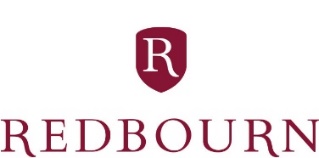 REDBOURN GOLF CLUB - LADIES TEAM OPENWEDNESDAY 14TH SEPTEMBER 2022Event Format: 4 ball better ball stableford, best two scoresHandicap limit: 45 Handicap IndexEntrance fee: £160.00 per teamIncludes coffee and biscuits on arrival, half-way house and two course buffetPrizes: 1st, 2nd, 3rd teamStraightest drive, longest drive, nearest the pinTombola in aid of Rennie Grove Hospice CareEntries close Wednesday 24th August 2022————————————————————————————————————————Please return entry form and fee to:Ladies Open, Redbourn Golf Club, Kinsbourn Green Lane, Redbourn, AL3 7QATelephone: 01582 793493           E-mail: info@redbourngolfclub.co.ukBank transfer to RGC Ladies Section a/c no. 01863835: Sort Code 30-97-25 Reference - your SURNAME and LADIES OPENORGroup cheque only please payable to RGC Ladies Section to address aboveRegretfully, no refunds after closing date, but substitutes will be permittedPlayer 1 ………………………………....................... Club………………………………………………….. WHI….…. CDH No……………..………….Player 2 ………………………………....................... Club………………………………………………….. WHI….…. CDH No………………..……….Player 3 ………………………………....................... Club………………………………………………….. WHI….…. CDH No…………………………Player 4 ………………………………....................... Club………………………………………………….. WHI….…. CDH No………………………….Contact address:Email:				                           Telephone: